МАОУ «Усть -Кубинский центр образования»Федеральная рабочая программа среднего общего образования «Основы безопасности жизнедеятельности» 2023/2024 учебный год. ( 10–11 классы)ВАРИАНТ 2Устье,2023 СОДЕРЖАНИЕПояснительная записка	4 Общая характеристика учебного предмета «Основы безопасности жизнедеятельности»	6 Цель изучения учебного предмета «Основы безопасности жизнедеятельности»	8 Место учебного предмета в учебном плане	8 Содержание учебного предмета «Основы безопасности жизнедеятельности»   Вариант 2	9 Модуль № 1 «Культура безопасности жизнедеятельностив современном обществе»                                                   9 Модуль № 2  «Безопасность в быту»                                 9 Модуль № 3  «Безопасность на транспорте»                   10 Модуль № 4  «Безопасность в общественных местах»  11 Модуль № 5  «Безопасность в природной среде»           12 Модуль № 6 «Здоровье и как его сохранить Основы медицинских знаний»                                          13 Модуль № 7  «Безопасность в социуме»                         14 Модуль № 8 «Безопасность в информационномпространстве»      15 Модуль № 9 «Основы противодействия экстремизмуи терроризму»                                                                     16 Модуль № 10 «Взаимодействие личности, обществаи государства в обеспечении безопасности жизнии здоровья населения»	17 Планируемые результаты освоения учебного предмета«Основы безопасности жизнедеятельности»	18 Личностные результаты	18 Метапредметные результаты	21 Предметные результаты	24 Тематическое планирование учебного предмета «Основы безопасности жизнедеятельности» (68 ч)	26ОСНОВЫ БЕЗОПАСНОСТИ ЖИЗНЕДЕЯТЕЛЬНОСТИ. 10—11 классыФедеральная рабочая программа учебного предмета «Основы безопасности жизнедеятельности» (далее — ОБЖ) разработана на основе требований к результатам освоения программы сред- него общего образования, представленных в ФГОС СОО, феде- ральной программы воспитания, Концепции преподавания учебного предмета «Основы безопасности жизнедеятельности» и предусматривает непосредственное применение при реализа- ции ООП СОО ПОЯСНИТЕЛЬНАЯ ЗАПИСКАФедеральная рабочая программа учебного предмета «Осно- вы безопасности жизнедеятельности» (далее — Программа ОБЖ) позволит учителю построить освоение содержания в логике последовательного нарастания факторов опасности от опасной ситуации до чрезвычайной ситуации и разумного взаимодействия человека с окружающей средой, учесть пре- емственность приобретения обучающимися знаний и форми- рования у них умений и навыков в области безопасности жизнедеятельности Программа в методическом  плане  обеспечивает  реализа- цию практико-ориентированного подхода в преподавании учебного предмета ОБЖ, системность и непрерывность при- обретения обучающимися знаний и формирования у них на- выков в области безопасности жизнедеятельности при перехо- де с уровня основного общего образования; помогает педагогу продолжить освоение содержания материала в логике после- довательного нарастания факторов опасности: опасная ситуа- ция,  экстремальная   ситуация,   чрезвычайная   ситуация   — и разумного построения модели индивидуального и группо- вого безопасного поведения в повседневной жизни с учётом актуальных вызовов и угроз в природной, техногенной, со- циальной и информационной сферах Федеральная рабочая программа  обеспечивает: формирование личности выпускника с высоким уровнемкультуры и мотивации ведения безопасного, здорового и экологически целесообразного образа жизни;достижение выпускниками базового уровня культуры без- опасности жизнедеятельности, соответствующего интересам обучающихся и потребностям общества в формировании полноценной личности безопасного типа;4	Федеральная рабочая программавзаимосвязь личностных, метапредметных и предметных результатов освоения учебного предмета ОБЖ на уровнях основного общего и среднего общего образования;подготовку выпускников к решению актуальных практи- ческих задач безопасности жизнедеятельности в повседнев- ной жизни В федеральной рабочей программе содержание учебного предмета ОБЖ структурно представлено двумя вариантами реализации содержания, состоящими из отдельных модулей (тематических линий), обеспечивающих системность и не- прерывность изучения предмета на уровнях основного обще- го и среднего общего образования:Вариант 1Модуль № 1 «Основы комплексной безопасности» Модуль № 2 «Основы обороны государства» Модуль № 3 «Военно-профессиональная деятельность» Модуль № 4 «Защита населения Российской Федерацииот опасных и чрезвычайных ситуаций» Модуль № 5 «Безопасность в природной среде и экологи- ческая безопасность» Модуль № 6 «Основы противодействия экстремизму и терроризму» Модуль № 7 «Основы здорового образа жизни» Модуль № 8 «Основы медицинских знаний и оказание первой помощи» Модуль № 9  «Элементы начальной военной подготовки» Вариант 2Модуль  №  1  «Культура  безопасности  жизнедеятельности в современном обществе» Модуль  №  2   «Безопасность  в  быту» Модуль № 3 «Безопасность на транспорте» Модуль № 4 «Безопасность в общественных местах» Модуль № 5 «Безопасность в природной среде» Модуль № 6 «Здоровье и как его сохранить Основы ме- дицинских знаний» Модуль № 7 «Безопасность в социуме» Модуль № 8 «Безопасность в информационном простран- стве» Модуль № 9 «Основы противодействия экстремизму и терроризму» ОСНОВЫ БЕЗОПАСНОСТИ ЖИЗНЕДЕЯТЕЛЬНОСТИ. 10—11 классы	5Модуль № 10 «Взаимодействие личности, общества и го- сударства в обеспечении безопасности жизни и здоровья на- селения» В целях обеспечения преемственности  в  изучении  учебно- го предмета ОБЖ на уровне среднего общего образования федеральная рабочая программа предполагает внедрение универсальной структурно-логической схемы изучения учеб- ных модулей (тематических линий) в парадигме безопасной жизнедеятельности: «Предвидеть опасность,  по  возможности её избегать, при необходимости безопасно действовать» Программа предусматривает внедрение практико-ориенти- рованных интерактивных форм  организации  учебных  заня- тий с возможностью применения тренажёрных систем и виртуальных моделей При этом использование цифровой образовательной среды на учебных занятиях должно быть разумным: компьютер и дистанционные образовательные технологии не способны полностью заменить педагога и практические действия обучающихся ОБЩАЯ ХАРАКТЕРИСТИКА УЧЕБНОГО ПРЕДМЕТА«ОСНОВЫ БЕЗОПАСНОСТИ ЖИЗНЕДЕЯТЕЛЬНОСТИ»В современных условиях с обострением существующих и появлением новых глобальных и региональных  вызовов  и угроз безопасности России (резкий рост военной напряжён- ности на приграничных территориях; продолжающееся рас- пространение идей экстремизма и терроризма; существенное ухудшение медико-биологических условий жизнедеятельно- сти; нарушение экологического равновесия и др ) возрастает приоритет  вопросов  безопасности,  их  значение  не   только для самого человека, но также  для  общества  и  государства При этом центральной проблемой безопасности жизнедея- тельности остаётся сохранение жизни и здоровья каждого человека В данных обстоятельствах огромное значение при- обретает качественное образование  подрастающего  поколе- ния россиян, направленное на воспитание личности безопас- ного типа, формирование гражданской идентичности, овла- дение знаниями, умениями, навыками и компетенцией для обеспечения безопасности в повседневной жизни Актуальность совершенствования учебно-методического обеспечения образовательного процесса по учебному предме- ту ОБЖ определяется системообразующими документами в области  безопасности:  Стратегией  национальной  безопасно-6	Федеральная рабочая программасти Российской Федерации1, Национальными целями разви- тия Российской Федерации на период до 2030 года2, Госу- дарственной программой Российской Федерации «Развитие образования»3 Современный учебный предмет ОБЖ является открытой обучающей системой, имеет свои дидактические компоненты во всех без исключения предметных областях и реализуется через приобретение необходимых знаний, выработку и за- крепление системы взаимосвязанных навыков и умений, формирование компетенций в области безопасности, под- держанных согласованным изучением других учебных пред- метов Научной  базой  учебного  предмета  ОБЖ  является общая теория безопасности, которая имеет междисципли- нарный характер, основываясь на изучении проблем безо- пасности    в    общественных,     гуманитарных,     технических и естественных науках Это даёт возможность формировать целостное видение всего комплекса проблем безопасности (от индивидуальных до глобальных), что позволит обосновать оп- тимальную систему обеспечения безопасности личности, об- щества и государства, а также актуализировать для выпуск- ников построение адекватной модели индивидуального и группового безопасного поведения в повседневной жизни В настоящее время с учётом новых вызовов и угроз под- ходы к изучению учебного предмета ОБЖ несколько скор- ректированы Он входит в предметную область «Физическая культура и основы безопасности жизнедеятельности», явля- ется обязательным для изучения на уровне среднего общего образования Изучение ОБЖ направлено на достижение ба- зового уровня культуры безопасности жизнедеятельности, что способствует выработке у выпускников умений распо- знавать угрозы, снижать риски развития опасных ситуаций, избегать их, самостоятельно принимать обоснованные реше-1   Указ Президента Российской Федерации 2 июля 2021 г  № 400«О Стратегии национальной безопасности Российской Федерации» (Собрание законодательства Российской  Федерации,  2021,  №  27, ст 5351) Указ Президента Российской Федерации от 21 июля 2020 г № 474«О национальных целях развития Российской Федерации на период до 2030 года» (Собрание законодательства Российской Федерации, 2020, № 30, ст 4884) Постановление Правительства Российской Федерации от 26 12 2017 г № 1642 «Об утверждении государственной программы Российской Федерации «Развитие образования» ОСНОВЫ БЕЗОПАСНОСТИ ЖИЗНЕДЕЯТЕЛЬНОСТИ. 10—11 классы	7ния в экстремальных условиях, грамотно вести себя при возникновении чрезвычайных ситуаций Такой подход содействует воспитанию личности безопасного типа, за- креплению навыков, позволяющих обеспечивать благопо- лучие человека, созданию условий устойчивого развития общества и государства ЦЕЛЬ ИЗУЧЕНИЯ УЧЕБНОГО ПРЕДМЕТА«ОСНОВЫ БЕЗОПАСНОСТИ ЖИЗНЕДЕЯТЕЛЬНОСТИ»Целью изучения учебного предмета ОБЖ на уровне  сред- него общего образования  является  достижение  выпускника- ми базового уровня культуры безопасности  жизнедеятельно- сти в соответствии с актуальными потребностями личности, общества и государства, что предполагает:способность применять принципы и правила безопасного поведения в повседневной жизни на основе понимания необ- ходимости ведения здорового образа жизни, причин и меха- низмов возникновения и развития различных опасных и чрезвычайных ситуаций, готовности к применению необхо- димых средств и действиям при возникновении чрезвычай- ных ситуаций;сформированность активной жизненной позиции, осознан- ное понимание значимости личного и группового безопасно- го поведения в интересах благополучия и устойчивого раз- вития личности, общества и государства;знание и понимание роли личности, общества и государ- ства в решении задач обеспечения национальной безопасно- сти и защиты населения от опасных и чрезвычайных ситуа- ций мирного и военного времени МЕСТО УЧЕБНОГО ПРЕДМЕТА В УЧЕБНОМ ПЛАНЕВсего на изучение учебного предмета ОБЖ на уровне среднего общего образования отводится 68 часов в 10—11 классах При этом  порядок  освоения  программы  определяет- ся образовательной организацией, которая вправе самостоя- тельно определять последовательность тематических линий учебного предмета ОБЖ и  количество  часов  для  их  освое- ния Конкретное наполнение модулей может быть скоррек- тировано и конкретизировано с учётом региональных (гео- графических, социальных, этнических и др ),  а  также  быто- вых и других местных особенностей 8	Федеральная рабочая программаСОДЕРЖАНИЕ УЧЕБНОГО ПРЕДМЕТА«ОСНОВЫ БЕЗОПАСНОСТИ ЖИЗНЕДЕЯТЕЛЬНОСТИ»Вариант 2МОДУЛЬ № 1. «КУЛЬТУРА БЕЗОПАСНОСТИ ЖИЗНЕДЕЯТЕЛЬНОСТИ В СОВРЕМЕННОМ ОБЩЕСТВЕ»Объяснять смысл понятия «культура безопасности» Ха- рактеризовать значение культуры безопасности для жизни человека, государства, общества Объяснять  смысл   понятий   «опасность»,   «безопасность»,«риск» («угроза»), «опасная ситуация», «экстремальная си- туация», «чрезвычайная ситуация» и соотносить их Иметь представления  об  уровнях  взаимодействия  человека и окружающей среды Приводить примеры Иметь представление об уровнях решения задачи обеспе- чения безопасности, приводить примеры Раскрывать смысл понятия «безопасное поведение» Иметь представление о понятии «виктимное поведение» Приводить примеры Знать и применять общие правила безопасного поведения Объяснять   смысл   понятия   «рискориентированный   под- ход»    Приводить  примеры  реализации  рискориентированно-го подхода на уровне личности, общества, государства Сформировать  представление  о  безопасном  поведении  како неотъемлемой части жизни современного человека и обще- ства МОДУЛЬ № 2. «БЕЗОПАСНОСТЬ В БЫТУ»Классифицировать  и  характеризовать  источники  опасно- сти в быту Знать  общие  правила  безопасного  поведения,  владеть  ими в бытовых ситуациях Иметь представление о защите прав потребителя,  в  том числе при совершении покупок в Интернете Безопасно действовать в различных  бытовых  ситуациях Знать порядок действий при возникновении  опасных  ситуа- ций в быту Знать порядок оказания первой помощи при ушибах, пе- реломах, кровотечениях Знать правила вызова экстренных служб, порядок взаимо- действия с экстренными службами ОСНОВЫ БЕЗОПАСНОСТИ ЖИЗНЕДЕЯТЕЛЬНОСТИ. 10—11 классы	9Знать правила обращения с электрическими и газовыми приборами Иметь представления о возможных последствиях элек- тротравмы Знать порядок проведения сердечно-лёгочной ре- анимации Иметь представления  о  современных  системах  извещения и пожаротушения в жилых помещениях Соблюдать правила пожарной безопасности в быту Знать порядок действий при угрозе или возникновении пожара Знать порядок оказания первой помощи при химических и термических ожогах Иметь представление о нормативах прибытия пожарных в городах и сельской местности, правилах действий пожарных расчётов Характеризовать права, обязанности и ответственность граждан в области пожарной безопасности Соблюдать правила безопасного поведения в местах обще- го пользования (подъезд; лифт; мусоропровод; придомовая территория; детская  площадка;  площадка  для  выгула  собак и др ) Распознавать ситуации криминального характера Знать меры профилактики и порядок действий в ситуациях кри- минального характера Знать правила поведения при коммунальной аварии, по- рядок вызова аварийных служб и взаимодействия с ними МОДУЛЬ № 3. «БЕЗОПАСНОСТЬ НА ТРАНСПОРТЕ»Характеризовать опасности на различных видах транспорта Соблюдать  правила  дорожного   движения,   установленные для пешехода, пассажира, водителя велосипеда и иных средств   передвижения    Уметь учитывать разные условия (движение по обочине; движение в тёмное время суток; дви- жение с использованием средств индивидуальной мобильно-сти) Приводить примеры взаимосвязи безопасности водителя и пассажира Иметь представления о знаниях и навыках, необходимых водителю автомобиля Знать порядок действий при дорожно-транспортных про- исшествиях разного характера  (при  отсутствии  пострадав- ших; с одним или несколькими пострадавшими; при опасно- сти возгорания; с большим количеством участников) 10	Федеральная рабочая программаБезопасно  вести  себя  в  метро    Знать  порядок  действий при возникновении опасности (в том числе при угрозе воз- никновения пожара, совершения террористического акта, действий криминального характера) Безопасно вести  себя  на  железнодорожном  транспорте Знать  порядок  действий  при  возникновении  опасности   (в том числе при угрозе возникновения пожара, совершения террористического  акта,  действий  криминального   характе- ра) Безопасно вести себя  на  водном  транспорте  Знать  поря- док  действий  при  возникновении  опасности  (в  том  числе при угрозе возникновения пожара, совершения террористи- ческого акта, действий криминального характера) Безопасно вести себя на авиационном транспорте Знать порядок действий при возникновении  опасности  (в  том  чис- ле при угрозе возникновения пожара, совершения террори- стического акта, действий криминального характера) МОДУЛЬ № 4. «БЕЗОПАСНОСТЬ В ОБЩЕСТВЕННЫХ МЕСТАХ»Характеризовать источники опасности в общественных местах Характеризовать источники опасности, связанные с дей- ствиями человека (возникновение толпы, давки; проявление агрессии; криминальные ситуации; случаи, когда потерялся человек) Соблюдать правила безопасного поведения в общественных местах Знать порядок действий при попадании в толпу, давку Соблюдать правила поведения при проявлении агрессии Знать порядок действий при криминальной  опасности Знать порядок действий в случаях, когда потерялся чело-век Знать порядок действий при угрозе или возникновении пожара в различных общественных местах (лечебных, обра- зовательных, культурных учреждениях) Знать порядок действий при  угрозе  обрушения  зданий или отдельных конструкций Знать порядок действий при угрозе совершения террори- стического акта ОСНОВЫ БЕЗОПАСНОСТИ ЖИЗНЕДЕЯТЕЛЬНОСТИ. 10—11 классы	11МОДУЛЬ № 5. «БЕЗОПАСНОСТЬ В ПРИРОДНОЙ СРЕДЕ»Характеризовать основные источники опасности в природ- ной среде Знать и соблюдать правила безопасного поведения на при- роде (в лесу; в горах; на водоёмах) Иметь представление о способах ориентирования на мест- ности, традиционных и современных средствах навигации Знать порядок действий в случаях, когда человек поте- рялся в природной среде Знать способы подачи сигнала о помощи Иметь представление о возможностях выживания в авто- номных условиях (способах сооружения убежища; получе- ния воды и пищи; защиты от перегрева и переохлаждения; правилах поведения при встрече с дикими животными) Знать приёмы оказания первой помощи при перегреве, переохлаждении, отморожении Знать общие правила поведения при чрезвычайных ситуа- циях природного характера Знать о причинах возникновения природных пожаров Характеризовать роль человека в возникновении и преду-преждении  природных  пожаров   Приводить  примеры Иметь представление о мероприятиях по борьбе с природ- ными пожарами, возможных последствиях и способах их смягчения Иметь представление о возможностях прогнозирования, предупреждения, смягчения последствий и последствиях чрезвычайных ситуаций геологического характера Приво- дить примеры Знать порядок действий при чрезвычайных ситуациях геологического характера Иметь представление о возможностях прогнозирования, предупреждения, смягчения последствий и последствиях чрезвычайных ситуаций гидрологического характера Приво- дить примеры Знать порядок действий при чрезвычайных ситуациях ги- дрологического характера Иметь представление о возможностях прогнозирования, предупреждения, смягчения последствий и последствиях чрезвычайных ситуаций метеорологического характера При- водить примеры Знать порядок действий при чрезвычайных ситуациях ме- теорологического характера 12	Федеральная рабочая программаОбъяснять смысл понятия «экология» Характеризовать влияние деятельности человека на экологию Сформировать бережное отношение к природе Разумно пользоваться природными богатствами МОДУЛЬ № 6. «ЗДОРОВЬЕ И КАК ЕГО СОХРАНИТЬ. ОСНОВЫ МЕДИЦИНСКИХ ЗНАНИЙ»Объяснять смысл понятий «здоровье», «охрана здоровья»,«здоровый образ жизни», «лечение», «профилактика» Знать факторы, влияющие на здоровье человека, и состав- ляющие здорового образа жизни Иметь представления об инфекционных заболеваниях, меха- низмах их распространения и способах передачи Знать меры профилактики инфекционных заболеваний и защиты от них Объяснять смысл понятия «вакцинация» Иметь представ- ление о механизме действия вакцины Иметь представление о национальном календаре профилак- тических прививок Перечислять заболевания, вакцины от которых включены в национальный календарь Приводить примеры этих заболеваний и их возможных последствий Раскрывать значение изобретения вакцины для жизни людей Приводить примеры заболеваний, которые: побежде- ны при помощи вакцинации; не побеждены; от которых вакцины пока не созданы Классифицировать чрезвычайные ситуации биолого-соци- ального характера Приводить примеры Иметь представления о самых распространённых неинфек- ционных заболеваниях Характеризовать факторы риска для возникновения сер- дечно-сосудистых, онкологических, эндокринных заболева- ний, заболеваний дыхательной системы Раскрывать роль образа жизни в профилактике неинфек- ционных заболеваний Раскрывать роль диспансеризации для профилактики не- инфекционных заболеваний Знать признаки угрожающих жизни и здоровью состояний, требующие вызова скорой медицинской помощи (инсульт, сер- дечный приступ, острая боль в животе, эпилепсия и др ) Объяснять смысл понятий «психическое здоровье» и «пси- хологическое благополучие» Знать критерии психического здоровья и психологического благополучия и факторы, вли- яющие на них ОСНОВЫ БЕЗОПАСНОСТИ ЖИЗНЕДЕЯТЕЛЬНОСТИ. 10—11 классы	13Иметь представление о важности раннего выявления пси- хических расстройств, роли инклюзивной среды Сформировать доброжелательное отношение к людям с особенностями психического развития Характеризовать влияние хронического стресса, психо- травмирующей ситуации, злоупотребления алкоголем и упо- требления наркотических  средств  на  психическое  здоровье и психологическое благополучие человека Сформировать негативное отношение к употреблению ал- коголя и наркотиков Знать и применять способы сохранения психического здо- ровья Знать критерии, когда необходима помощь специалиста Характеризовать и соотносить понятия «первая помощь»и «скорая медицинская помощь» Знать состояния, при которых оказывается первая по- мощь, мероприятия первой помощи, алгоритм первой помо- щи Владеть приёмами оказания первой помощи при неотлож- ных  состояниях  Знать  порядок  действий  в  сложных  случа- ях оказания первой помощи (травмы глаза; «сложные» кро- вотечения; первая помощь с использованием подручных средств; первая помощь при нескольких травмах одновре- менно) МОДУЛЬ № 7. «БЕЗОПАСНОСТЬ В СОЦИУМЕ»Объяснять смысл понятий «общение», «социальная груп- па», «большая группа», «малая группа» Знать принципы и показатели эффективного межличност- ного общения и общения в группе Соблюдать правила безопасного и комфортного существо- вания   со   знакомыми   людьми    и    в    различных    группах (в школьном классе; в коллективе кружка, секции; в спор- тивной команде) Приводить примеры межличностного, группового и меж- группового конфликтов Приводить примеры способов избе- гания и разрешения конфликтных ситуаций Характеризовать опасные проявления конфликтов Знать способы разрешения межличностных конфликтов, способы противодействия буллингу и проявлению насилия Сформировать негативное отношение к опасным проявле- ниям конфликтов 14	Федеральная рабочая программаУметь распознавать манипуляцию Отличать просьбы, ар- гументированное  воздействие  от  манипулятивного,  иных форм деструктивного воздействия Знать различные манипу- лятивные приёмы  Иметь представление о современных фор- мах манипуляций, в том числе с применением цифровых технологий или с использованием деструктивных психологи- ческих технологий Уметь распознавать манипулятивные компоненты в мо- шеннических криминалистических схемах Знать основы противодействия манипуляциям, организа- ции пространства для «здорового» общения внутри различ- ных групп и коллективов и владеть ими Уметь отличать конструктивные способы психологического воздействия от деструктивных форм Иметь представление о механизмах психологического вли- яния в больших группах Характеризовать способы  воздей- ствия на человека в большой группе (заражение; внушение; подражание) МОДУЛЬ № 8. «БЕЗОПАСНОСТЬ В ИНФОРМАЦИОННОМ ПРОСТРАНСТВЕ»Характеризовать смысл понятий «цифровая среда», «циф- ровой след» Раскрывать сущность и приводить примеры  положитель- ного и отрицательного влияния цифровой среды на жизнь человека Знать признаки, осознавать опасность цифровой зависимо- сти Характеризовать основные  риски цифровой среды Иметь представление об основных правах человека в циф- ровой среде Знать и соблюдать правила безопасного поведения в циф- ровой среде Знать основные виды вредоносного программного обеспе- чения, принципы работы Характеризовать признаки мо- шенничества в цифровой среде Знать и применять правила безопасного использования электронных устройств и программного обеспечения, прави- ла защиты от мошенников Характеризовать основные поведенческие риски  в  цифро- вой среде ОСНОВЫ БЕЗОПАСНОСТИ ЖИЗНЕДЕЯТЕЛЬНОСТИ. 10—11 классы	15Осознавать опасность сетевой травли Знать правила про- тивостояния травле в цифровой среде и  профилактические меры Характеризовать признаки деструктивных сообществ и де- структивного контента в цифровой среде Знать признаки вовлечения в деструктивные сообщества Знать правила про- филактики вовлечения в деструктивные сообщества и проти- водействия ему Знать и соблюдать правила безопасной коммуникации в цифровой среде Объяснять смысл понятия «достоверность  информации» Знать критерии проверки достоверности информации Объяснять смысл понятия «информационный пузырь» Знать основные признаки манипуляции сознанием и пропа- ганды Объяснять смысл понятия «фейк» Иметь представление о целях создания и  распространения  фейков  в  цифровой  сре- де, об их основных видах Знать правила и основные инструменты распознавания фейковых текстов и изображений Иметь представления об основах правового регулирова- ния, основных правонарушениях в Интернете Знать методы защиты прав в цифровом пространстве МОДУЛЬ № 9. «ОСНОВЫ ПРОТИВОДЕЙСТВИЯ ЭКСТРЕМИЗМУ И ТЕРРОРИЗМУ»Объяснять смысл понятий «терроризм»  и  «экстремизм», их взаимосвязь Приводить примеры экстремистской и тер- рористической деятельности Характеризовать влияние экстремизма и терроризма на жизнь государства и общества Сформировать нетерпимое отношение к проявлениям экс- тремизма и терроризма Распознавать признаки вовлечения в экстремистскую и тер- рористическую деятельность, знать способы противодействия Знать порядок действий при объявлении  различных  уров- ней террористической направленности Уметь действовать при угрозе (обнаружении бесхозных ве- щей, подозрительных предметов) или совершении террори- стического акта (нападении террористов и попытке захвата заложников;  попадании  в  заложники;  огневом  налёте;  наез-16	Федеральная рабочая программаде транспортного средства; подрыве взрывного устройства), проведении контртеррористической операции Объяснять цели, задачи, принципы противодействия экс- тремизму Объяснять цели, задачи, принципы противодействия тер- роризму Знать структуру общегосударственной системы противодействия терроризму МОДУЛЬ № 10. «ВЗАИМОДЕЙСТВИЕ ЛИЧНОСТИ, ОБЩЕСТВА И ГОСУДАРСТВА В ОБЕСПЕЧЕНИИ БЕЗОПАСНОСТИ ЖИЗНИ И ЗДОРОВЬЯ НАСЕЛЕНИЯ»Знать роль обороны страны для мирного социально-эконо- мического развития Российской Федерации Характеризовать роль Вооружённых сил Российской Феде- рации в обороне страны, борьбе с международным террориз- мом Приводить примеры Иметь представление о современном облике Вооружённых сил Российской Федерации Объяснять смысл понятий «воинская обязанность» и «во- енная служба» Иметь начальные знания в области  обороны,  основ  воен- ной службы Характеризовать роль гражданской обороны в обеспече- нии национальной безопасности Знать права и обязанности граждан Российской Федерации в области гражданской обо- роны Иметь представления о классификации чрезвычайных си- туаций Характеризовать принципы организации Единой системы предупреждения и ликвидации чрезвычайных ситуаций (РСЧС) Иметь представление о задачах  РСЧС  Приводить  приме- ры Знать права и обязанности граждан в области защиты от чрезвычайных ситуаций Иметь представление о правовой основе обеспечения нацио- нальной безопасности Знать принципы обеспечения национальной безопасности Характеризовать роль реализации национальных приори-тетов в обеспечении безопасности Объяснять роль личности, общества, государства в реали- зации национальных приоритетов, приводить примеры ОСНОВЫ БЕЗОПАСНОСТИ ЖИЗНЕДЕЯТЕЛЬНОСТИ. 10—11 классы	17ПЛАНИРУЕМЫЕ РЕЗУЛЬТАТЫ ОСВОЕНИЯ УЧЕБНОГО ПРЕДМЕТА «ОСНОВЫ БЕЗОПАСНОСТИ ЖИЗНЕДЕЯТЕЛЬНОСТИ»ЛИЧНОСТНЫЕ РЕЗУЛЬТАТЫЛичностные результаты достигаются в единстве учебной и воспитательной деятельности в соответствии с  традиционны- ми российскими социокультурными и  духовно-нравственны- ми ценностями, принятыми в российском  обществе  правила- ми и нормами поведения Личностные результаты, формируемые в ходе изучения учебного предмета ОБЖ, должны способствовать процессам самопознания, самовоспитания и саморазвития, развития внутренней позиции личности, патриотизма, гражданствен- ности и проявляться прежде всего в уважении к памяти за- щитников Отечества и подвигам героев Отечества, закону и правопорядку, человеку труда и старшему поколению, гор- дости за российские достижения, в готовности к  осмыслен- ному применению принципов и правил  безопасного  поведе- ния в повседневной жизни, соблюдению правил экологиче- ского поведения, защите Отечества, бережном отношении к окружающим людям,  культурному  наследию  и  уважитель- ном отношении к традициям многонационального народа Российской Федерации и к жизни в целом Гражданское  воспитание:сформированность активной гражданской позиции обучаю- щегося, готового и способного применять принципы  и  пра- вила безопасного поведения в течение всей жизни;уважение закона и правопорядка, осознание своих прав, обязанностей и ответственности в области защиты населения и территории Российской Федерации от чрезвычайных ситу- аций и в других областях, связанных с безопасностью жиз- недеятельности;сформированность базового уровня культуры безопасности жизнедеятельности как основы для благополучия и устойчи- вого развития личности, общества и государства;готовность противостоять идеологии экстремизма и терро- ризма, национализма и ксенофобии, дискриминации по соци- альным, религиозным, расовым, национальным признакам;готовность к взаимодействию с обществом и государством в обеспечении безопасности жизни и здоровья населения;18	Федеральная рабочая программаготовность к участию в деятельности государственных со- циальных  организаций  и  институтов  гражданского  общества в области обеспечения комплексной безопасности личности, общества и государства Патриотическое  воспитание:сформированность российской гражданской идентичности, уважения к своему народу, памяти защитников Родины и боевым подвигам героев Отечества, гордости за свою Родину и Вооружённые силы Российской Федерации, прошлое и на- стоящее многонационального народа России, Российской ар- мии и флота;ценностное отношение к государственным и военным сим- волам, историческому и природному наследию, дням  воин- ской славы, боевым традициям  Вооружённых  сил  Россий- ской Федерации, достижениям  России  в  области  обеспече- ния безопасности жизни и здоровья людей;сформированность чувства ответственности перед Родиной, идейная убеждённость  и  готовность  к  служению  Отечеству и его защите, ответственность за его судьбу Духовно-нравственное воспитание:осознание духовных ценностей российского народа и рос- сийского воинства;сформированность ценности безопасного поведения, осо- знанного и ответственного отношения  к  личной  безопасно- сти, безопасности других людей, общества и государства;способность оценивать ситуацию и принимать осознанные решения, готовность реализовать рискориентированное пове- дение, самостоятельно и ответственно действовать в различ- ных условиях жизнедеятельности по снижению риска воз- никновения опасных ситуаций, перерастания их в чрезвы- чайные ситуации, смягчению их последствий;ответственное отношение к своим родителям, старшему поколению, семье, культуре и традициям народов России, принятие идей волонтёрства и добровольчества Эстетическое воспитание:эстетическое отношение к миру в сочетании с культурой безопасности жизнедеятельности;понимание взаимозависимости успешности и полноценного развития и безопасного поведения в повседневной жизни Физическое  воспитание:осознание ценности жизни, сформированность ответствен- ного отношения к своему здоровью и здоровью окружающих;ОСНОВЫ БЕЗОПАСНОСТИ ЖИЗНЕДЕЯТЕЛЬНОСТИ. 10—11 классы	19знание приёмов оказания первой помощи и готовность применять их в случае необходимости;потребность в регулярном ведении здорового образа жизни; осознание последствий и активное неприятие  вредных привычек и иных форм причинения вреда физическому ипсихическому здоровью Трудовое воспитание:готовность к труду, осознание значимости трудовой дея- тельности для развития личности, общества и государства, обеспечения национальной безопасности;готовность к осознанному и ответственному соблюдению требований безопасности в процессе трудовой деятельности;интерес к различным сферам профессиональной деятель- ности, включая военно-профессиональную деятельность;готовность и способность к образованию и  самообразова- нию на протяжении всей жизни Экологическое  воспитание:сформированность экологической культуры, понимание влияния социально-экономических процессов на состояние природной среды, осознание глобального характера экологи- ческих проблем, их роли в обеспечении безопасности лично- сти, общества и государства;планирование и осуществление действий в  окружающей среде на основе соблюдения экологической грамотности и разумного природопользования;активное неприятие действий, приносящих вред окружаю- щей среде; умение прогнозировать неблагоприятные эколо- гические последствия предпринимаемых действий и предот- вращать их;расширение представлений о деятельности экологической направленности Ценности  научного  познания:сформированность мировоззрения, соответствующего теку- щему уровню развития общей теории безопасности, совре- менных представлений о безопасности в технических, есте- ственно-научных, общественных, гуманитарных областях знаний, современной концепции культуры безопасности жизнедеятельности;понимание научно-практических основ учебного предмета ОБЖ, осознание его значения для безопасной и продуктив- ной жизнедеятельности человека, общества и государства;способность применять научные знания для реализации принципов  безопасного  поведения  (способность  предвидеть20	Федеральная рабочая программаопасные, экстремальные и чрезвычайные ситуации, по воз- можности избегать их, безопасно действовать в таких ситуа- циях) МЕТАПРЕДМЕТНЫЕ РЕЗУЛЬТАТЫМетапредметные результаты, формируемые в  ходе  изуче- ния учебного предмета ОБЖ, должны отражать овладение универсальными учебными действиями Овладение универсальными познавательными действиями:базовые  логические  действия:самостоятельно определять актуальные проблемные вопросы безопасности личности, общества и государства, обосновывать их приоритет и всесторонне анализировать, разрабатывать ал- горитмы их возможного решения в различных ситуациях;устанавливать существенный признак или основания для обобщения, сравнения и классификации событий и явлений в области безопасности жизнедеятельности, выявлять их за- кономерности и противоречия;определять цели действий применительно к заданной (смоделированной) ситуации, выбирать способы их достиже- ния с учётом самостоятельно выделенных критериев в пара- дигме безопасной жизнедеятельности, оценивать риски воз- можных последствий для реализации рискориентированного поведения;моделировать объекты (события, явления) в области без- опасности личности, общества и государства, анализировать их различные состояния для решения познавательных задач, переносить приобретённые знания в повседневную жизнь;планировать и осуществлять учебные действия в условиях дефицита информации, необходимой для решения стоящей задачи;развивать творческое мышление при решении ситуацион- ных задач;базовые  исследовательские  действия:владеть научной терминологией, ключевыми понятиями и методами в области безопасности жизнедеятельности;владеть видами деятельности по приобретению нового зна- ния, его преобразованию и применению для решения раз- личных учебных задач, в том числе при разработке и защи- те проектных работ;анализировать содержание учебных вопросов и заданий и выдвигать  новые  идеи,  самостоятельно  выбирать  оптималь-ОСНОВЫ БЕЗОПАСНОСТИ ЖИЗНЕДЕЯТЕЛЬНОСТИ. 10—11 классы	21ный способ решения задач с учётом установленных (обосно- ванных) критериев;раскрывать проблемные вопросы, отражающие несоответ- ствие между реальным (заданным)  и  наиболее  благоприят- ным состоянием объекта (явления) в повседневной жизни;критически оценивать полученные в ходе решения учеб- ных задач результаты, обосновывать предложения по их корректировке в новых условиях;характеризовать приобретённые знания и навыки, оцени- вать возможность их реализации в реальных ситуациях;использовать знания из других предметных областей для решения учебных задач в области безопасности жизнедея- тельности; переносить приобретённые знания и навыки в повседневную жизнь;работа с информацией:владеть навыками самостоятельного поиска, сбора, обоб- щения и анализа различных видов  информации  из  источни- ков разных типов  при  обеспечении  условий  информацион- ной безопасности личности;создавать информационные  блоки  в  различных  форматах с учётом характера решаемой  учебной  задачи;  самостоятель- но выбирать оптимальную форму их представления;оценивать достоверность, легитимность информации, её соответствие правовым и морально-этическим нормам;владеть навыками по предотвращению рисков, профилак- тике угроз и защите от опасностей цифровой среды;использовать средства информационных и коммуникаци- онных технологий в учебном процессе с соблюдением требо- ваний эргономики, техники безопасности и гигиены Овладение универсальными коммуникативными действиями:общение:осуществлять в ходе образовательной деятельности без- опасную коммуникацию, переносить принципы её  организа- ции в повседневную жизнь;распознавать вербальные и невербальные  средства  обще- ния; понимать значение социальных знаков; определять признаки деструктивного общения;владеть приёмами безопасного межличностного и группо- вого общения, безопасными действиями по избеганию кон- фликтных ситуаций;аргументированно, логично и ясно излагать свою точку зрения с использованием языковых средств;22	Федеральная рабочая программасовместная  деятельность:понимать и использовать преимущества командной и ин- дивидуальной работы в конкретной учебной ситуации;ставить цели и организовывать совместную деятельность с учётом общих интересов, мнений и возможностей каждого участника команды (составлять план, распределять роли, при- нимать правила учебного взаимодействия, обсуждать процесс и результат совместной работы, договариваться о результатах); оценивать свой вклад и вклад каждого участника командыв общий результат по совместно разработанным критериям; осуществлять  позитивное  стратегическое  поведение  в  раз-личных ситуациях; предлагать новые идеи, оценивать их с позиции новизны и практической значимости; проявлять творчество и разумную инициативу Овладение универсальными регулятивными действиями:самоорганизация:ставить и формулировать собственные задачи в образова- тельной деятельности и жизненных ситуациях;самостоятельно выявлять проблемные вопросы, выбирать оптимальный способ и составлять план их решения в кон- кретных условиях;делать осознанный выбор в новой ситуации, аргументиро- вать его; брать ответственность за своё решение;оценивать приобретённый опыт;расширять познания в области безопасности жизнедея- тельности на основе личных предпочтений и за счёт привле- чения научно-практических знаний из других предметных областей; повышать образовательный и культурный уровень;самоконтроль:оценивать образовательные ситуации; предвидеть трудно- сти, которые могут возникнуть при их разрешении; вносить коррективы в свою деятельность; контролировать  соответ- ствие результатов целям;использовать приёмы рефлексии для анализа и оценки об- разовательной ситуации, выбора оптимального решения;принятие себя и других:принимать себя, понимая свои недостатки и достоинства, невозможность контроля всего вокруг;принимать мотивы и аргументы других  при  анализе  и оценке образовательной ситуации;  признавать  право  на ошибку свою и чужую ОСНОВЫ БЕЗОПАСНОСТИ ЖИЗНЕДЕЯТЕЛЬНОСТИ. 10—11 классы	23ПРЕДМЕТНЫЕ РЕЗУЛЬТАТЫПредметные результаты  характеризуют  сформированность у обучающихся активной жизненной позиции, осознанное понимание значимости личного и группового безопасного поведения в интересах благополучия и устойчивого развития личности, общества и государства Приобретаемый опыт проявляется в понимании существующих проблем безопасно- сти и способности построения модели индивидуального и группового безопасного поведения в повседневной жизни Предметные результаты, формируемые в ходе изучения учебного предмета ОБЖ, должны обеспечивать:сформированность представлений о ценности безопасного поведения для личности, общества, государства; знание  пра- вил безопасного поведения и способов их применения в соб- ственном поведении;сформированность представлений  о  возможных  источни- ках опасности в различных ситуациях  (в  быту,  на  транспор- те, в общественных местах, в природной среде, в социуме, в цифровой среде); владение основными способами предупреж- дения опасных и экстремальных ситуаций; знание порядка действий в экстремальных и чрезвычайных ситуациях;сформированность представлений о важности соблюдения правил дорожного движения всеми участниками движения, правил безопасности на транспорте; знание правил безопас- ного поведения на транспорте, умение применять их на практике; знание о порядке действий в опасных, экстре- мальных и чрезвычайных ситуациях на транспорте;знания о способах безопасного  поведения  в  природной среде, умение применять их на практике; знание порядка действий при чрезвычайных  ситуациях  природного  характе- ра; сформированность представлений об экологической без- опасности, о ценности бережного отношения к природе, раз- умного природопользования;владение основами медицинских знаний: владение  при- ёмами оказания первой  помощи  при  неотложных  состояни- ях; знание мер профилактики инфекционных и неинфекци- онных заболеваний, сохранения психического здоровья; сформированность представлений о здоровом образе жизни и его роли в сохранении  психического  и  физического  здо- ровья, негативного  отношения  к  вредным  привычкам;  зна- ния о необходимых действиях при чрезвычайных ситуациях биолого-социального характера;24	Федеральная рабочая программазнание основ безопасного, конструктивного общения; уме- ние различать опасные явления в  социальном  взаимодей- ствии, в том числе криминального характера; умение преду- преждать опасные явления и противодействовать им; сфор- мированность нетерпимости к проявлениям насилия в социальном взаимодействии;знания о способах безопасного поведения в цифровой сре- де, умение применять их на практике; умение распознавать опасности в цифровой среде (в том числе криминального ха- рактера, опасности вовлечения в  деструктивную  деятель- ность) и противодействовать им;знание основ пожарной безопасности, умение применять их на практике для предупреждения пожаров; знать порядок действий при угрозе пожара и пожаре в быту, общественных местах, на транспорте, в природной среде; знать права и обя- занности граждан в области пожарной безопасности;сформированность представлений об опасности и негатив- ном влиянии на жизнь личности, общества, государства экс- тремизма, терроризма; знание роли государства в противо- действии терроризму;  умение  различать  приёмы  вовлечения в экстремистскую и террористическую деятельность и про- тиводействовать им; знание порядка действий  при  объявле- нии разного уровня террористической опасности; знание по- рядка действий при угрозе  совершения  террористического акта, при совершении террористического акта, при  проведе- нии контртеррористической операции;сформированность представлений о роли России в совре- менном мире, об угрозах военного характера, о роли воору- жённых сил в обеспечении мира; знание основ обороны го- сударства и воинской службы, прав и обязанностей гражда- нина в области гражданской обороны; знание действий при сигналах гражданской обороны;знание основ государственной политики в области защиты населения и территорий от чрезвычайных ситуаций различ- ного характера; знание задач и основных принципов органи- зации Единой системы предупреждения и ликвидации по- следствий чрезвычайных ситуаций, прав и обязанностей гражданина в этой области;знание основ государственной системы, российского законо- дательства, направленных на защиту населения от внешних и внутренних угроз; сформированность представлений о роли го- сударства, общества и личности в обеспечении безопасности ОСНОВЫ БЕЗОПАСНОСТИ ЖИЗНЕДЕЯТЕЛЬНОСТИ. 10—11 классы	25ТЕМАТИЧЕСКОЕ ПЛАНИРОВАНИЕ УЧЕБНОГО ПРЕДМЕТА«ОСНОВЫ БЕЗОПАСНОСТИ ЖИЗНЕДЕЯТЕЛЬНОСТИ» (68 ч)ПродолжениеПродолжениеПродолжениеПродолжениеПродолжениеПродолжениеПродолжениеПродолжениеПродолжениеПродолжениеПродолжениеОДОБРЕНОПедагогический советПротокол от 25.08.2023г.№1Приказ от 31.08.2023г. №166-од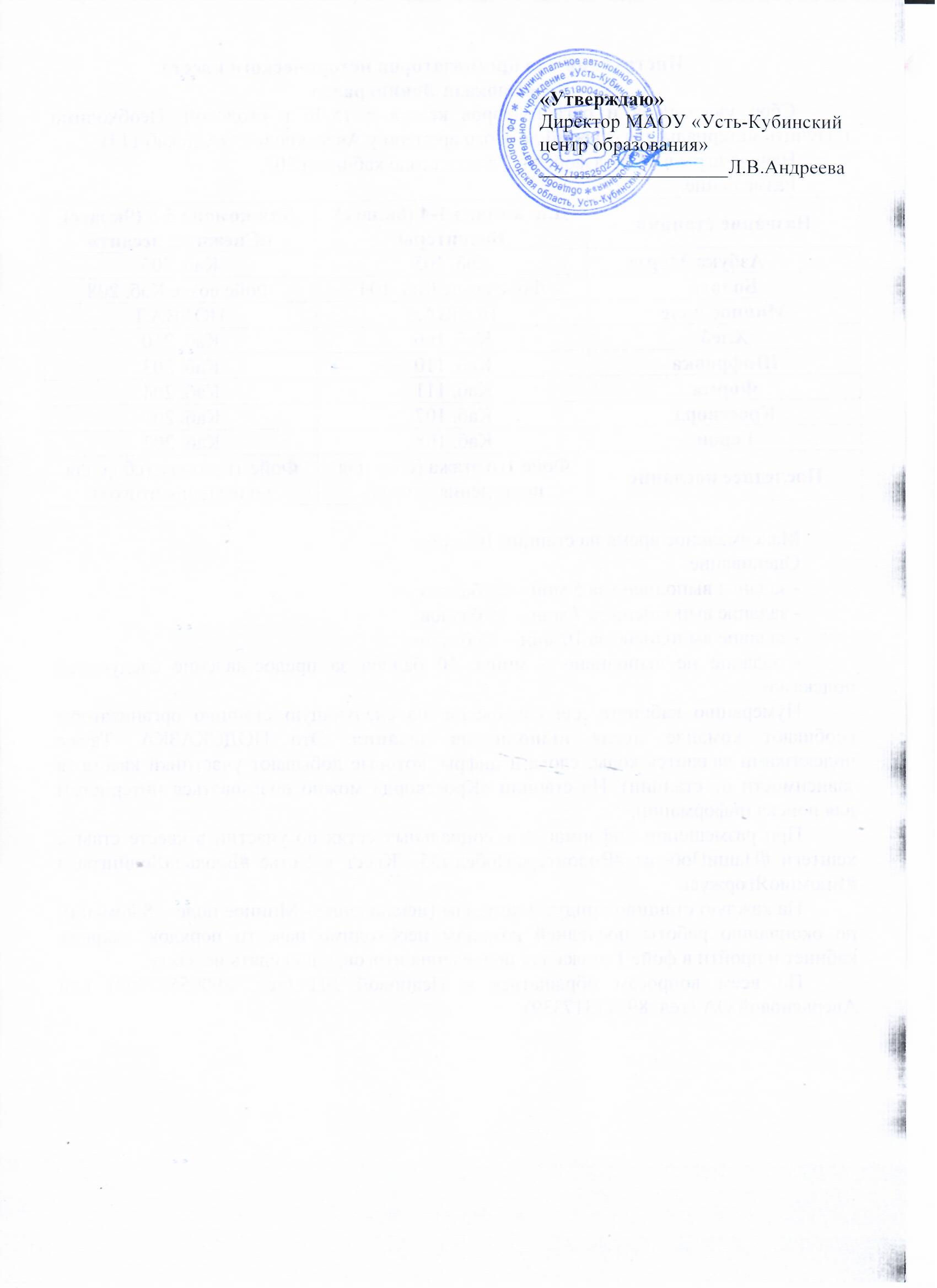 ТемыОсновное содержаниеОсновные виды деятельности обучающихся,  с учетом рабочей федеральной рабочей программы воспитанияМодуль № 1. «Культура безопасности  жизнедеятельности в современном обществе» (2 ч)Модуль № 1. «Культура безопасности  жизнедеятельности в современном обществе» (2 ч)Модуль № 1. «Культура безопасности  жизнедеятельности в современном обществе» (2 ч)Современные представления о культуре безопасностиПонятие «культура безопасности», его значение в жизни человека, общества, государства Соотношение понятий «опасность»,«безопасность», «риск» («угроза») Соотношение понятий «опасная ситуация», «экстремальная ситуа- ция», «чрезвычайная ситуация» Представление об уровнях взаимо- действия человека и окружающей среды Общие принципы (правила) безопас- ного поведения Индивидуальный, групповой, общественно-государственный уровни решения задачи обеспечения безопасностиОбъясняют смысл понятий «опас- ность», «безопасность», «риск» («угроза»), «культура безопасности»,«опасная ситуация», «экстремальная ситуация», «чрезвычайная ситуа- ция» Объясняют их взаимосвязь Анализируют актуальные проблемы безопасности жизнедеятельности Приводят примеры решения задач по обеспечению безопасности в повсе- дневной жизни (индивидуальный, групповой и общественно-государ- ственный уровни) Рассказывают об общих принципах безопасного поведения, приводят примерыВлияние поведения на безопасность Рискориенти- рованный подход к обеспече- нию безопасности на уровне личности, общества, государ- стваПонятия «виктимность», «виктим- ное поведение», «безопасное поведе- ние» Влияние действий и поступков человека на его безопасность и благополучие Объясняют смысл понятий «виктим- ность», «виктимное поведение»,«безопасное поведение» Анализируют влияние поведения человека на его безопасность Приво- дят примеры Действия, позволяющие предвидеть опасность Действия, позволяющие избежать опасности Действия в экстремальной и опасной ситуации Рискориентированное мышление как основа обеспечения безопасности Рискориентированный подход к обеспечению безопасности личности, общества, государстваВырабатывают навыки оценки своих действий с точки зрения их влияния на безопасность Раскрывают суть рискориентирован- ного подхода к обеспечению безопас- ности Приводят примеры реализа- ции рискориентированного подхода на уровне личности, общества, государстваМодуль № 2. «Безопасность в быту» (6 ч)Модуль № 2. «Безопасность в быту» (6 ч)Модуль № 2. «Безопасность в быту» (6 ч)Источники опасности в быту Профилактика и первая помощь при отравленияхИсточники опасности в быту, их классификация Общие правила безопасного поведения Защита прав потребителя Правила безопасного поведения при осуществ- лении покупок в Интернете Причины и профилактика бытовых отравлений Первая помощь, поря- док действий в экстренных случаяхРаскрывают источники опасностей и классифицируют бытовые опасности Обосновывают зависимость риска (угрозы) их возникновения от поведения человека Объясняют права и обязанности потребителя, правила совершения покупок, в том числе в Интернете Оценивают их роль в совершении безопасных покупок Оценивают риски возникновения бытовых отравлений, вырабатывают навыки их профилактики Актуализируют навыки первой помощи при бытовых отравленияхТемыОсновное содержаниеОсновные виды деятельности обучающихсяБезопасность в быту Преду- преждение травм и первая помощь при них Пожарная безопасность в бытуПредупреждение бытовых травм Правила безопасного поведения в ситуациях, связанных с опасностью получить травму (спортивные занятия, использование различных инструментов,  стремянок,  лестниц и др ) Первая помощь при ушибах, переломах, кровотечениях Основные правила безопасного поведения при обращении с газовы-ми и электрическими приборами По- следствия электротравмы Порядок проведения сердечно-лёгочной реанимации Основные правила пожарной безопас- ности в быту Термические и химические ожоги Первая помощь при ожогахОценивают риски получения быто- вых травм Анализируют взаимо- связь поведения и риска получить травму Актуализируют правила пожарной безопасности и электробезопасности, оценивают влияние соблюдения правил на безопасность в быту Вырабатывают навыки безопасного поведения в быту при использовании газового и электрического оборудова- ния Актуализируют навыки поведения при угрозе и возникновении пожара Актуализируют навыки первой помощи при бытовых травмах, ожогах, порядок проведения сердеч- но-лёгочной реанимацииБезопасное поведение в местах общего пользованияПравила безопасного поведения в местах общего пользования (подъезд, лифт, мусоропровод, придомовая территория, детская площадка, площадка для выгула собак и др ) Коммуникация с соседями Меры по предупреждению преступлений Раскрывают правила безопасного поведения в местах общего пользова- ния (подъезд, лифт, мусоропровод, придомовая территория, детская пло- щадка, площадка для выгула собак и др ) Аварии на коммунальных системах жизнеобеспечения Правила безопас- ного поведения в ситуации комму- нальной аварии Порядок вызова ава- рийных служб и взаимодействияс ними Действия в экстренных случаяхОценивают влияние конструктивной коммуникации с соседями на уровень безопасности, приводят примеры Оценивают риски противоправных действий, вырабатывают навыки, снижающие криминальные риски Рассказывают о правилах поведения при возникновении коммунальной аварии Вырабатывают навыки взаимодей- ствия с коммунальными службамиМодуль № 3. «Безопасность на транспорте» (6 ч)Модуль № 3. «Безопасность на транспорте» (6 ч)Модуль № 3. «Безопасность на транспорте» (6 ч)Безопасность дорожного движенияИстория появления правил дорожно- го движения и причины их изменчи- вости  Рискориентированный подход к обеспечению безопасности на транспорте Безопасность пешехода в разных условиях (движение по обочине; движение в тёмное время суток; движение с использованием средств индивидуальной мобильности) Взаимосвязь безопасности водителя и пассажира Правила безопасного поведения при поездке в легковом автомобиле, автобусе Ответствен- ность водителя Ответственность пассажира Представления о знаниях и навыках, необходимых водителюАктуализируют правила дорожного движения Анализируют изменение правил дорожного движения в зависимости от изменения уровня рисков (риск- ориентированный подход) Оценивают риски для пешехода при разных условиях, вырабатывают навыки безопасного поведения Рассказывают о влиянии действий водителя и пассажира на безопас- ность дорожного движения Приво- дят примеры Объясняют права, обязанности, ответственность пешехода, пассажи- ра, водителя Анализируют, какие знания и навыки необходимы водителюТемыОсновное содержаниеОсновные виды деятельности обучающихсяПорядок действий при дорожно-транспортных происшествияхПорядок действий при дорож-но-транспортных происшествиях разного характера (при отсутствии пострадавших; с одним или несколь- кими пострадавшими; при опасности возгорания; с большим количеством участников)Анализируют правила безопасного поведения при дорожно-транспорт- ных происшествиях разного харак- тера Вырабатывают навыки оценки рисков и планирования своих действий на основе этой оценки Актуализируют навыки первой помощи, навыки пользования огнетушителемБезопасное поведение на разных видах транспортаОсновные источники опасности в метро Правила безопасного поведе- ния Порядок действий при возник- новении опасности, экстремальной или чрезвычайной ситуации Основные источники опасности на железнодорожном транспорте Правила безопасного поведения Порядок действий при возникнове- нии опасности, экстремальной или чрезвычайной ситуации Основные источники опасности на водном транспорте Правила безопас- ного поведения Порядок действийРаскрывают источники опасности на различных видах транспорта Приводят примеры Объясняют правила безопасного поведения на транспорте Приводят примеры влияния поведения на безопасность Рассказывают о порядке действий при возникновении опасности, экстремальной или чрезвычайной ситуации на различных видах транспортапри возникновении опасности, экстремальной или чрезвычайной ситуации Основные источники опасности на авиационном транспорте Правила безопасного поведения Порядок действий при возникновении опасно- сти, экстремальной или чрезвычай- ной ситуацииМодуль № 4. «Безопасность в общественных местах» (6 ч)Модуль № 4. «Безопасность в общественных местах» (6 ч)Модуль № 4. «Безопасность в общественных местах» (6 ч)Безопасность в обществен- ных местах Опасности социально-психологического характераОбщественные места и их классифи- кация Основные источники опасно- сти в общественных местах закрыто- го и открытого типа Общие правила безопасного поведения Опасности в общественных местах социально-психологического харак- тера (возникновение толпы и давки; проявление агрессии; криминальные ситуации; случаи, когда потерялся человек) Порядок действий при риске возник- новения или возникновении толпы, давки Эмоциональное заражение в толпе, способы самопомощи Особен- ности поведения при попадании в агрессивную и паническую толпуПеречисляют и классифицируют основные источники опасности в общественных местах Раскрывают общие правила безопас- ного поведения в общественных местах, характеризуют их влияние на уровень безопасности Вырабатывают навыки оценки рисков возникновения толпы, давки Рассказывают о действиях, которые минимизируют риски попадания в толпу, давку, и о действиях, которые позволяют минимизировать риск получения травмы в случае попада- ния в толпу, давкуТемыОсновное содержаниеОсновные виды деятельности обучающихсяБезопасность в обществен- ных местах Опасности криминального характераПравила безопасного поведения при проявлении  агрессии Криминальные ситуации в обще-ственных местах Правила безопасно- го поведения Порядок действий при попадании в опасную ситуацию Порядок действий в случаях, когда потерялся человек (ребёнок; взрос- лый; пожилой человек; человек с ментальными расстройствами) Порядок действий в ситуации, если вы обнаружили потерявшегося человекаОценивают риски возникновения ситуаций  криминального  характера в общественных местах Вырабатывают навыки безопасного поведения при проявлении агрессии Вырабатывают навыки безопасного поведения для снижения рисков криминального характера Оценивают риски потеряться в общественном месте Объясняют порядок действий в случаях, когда потерялся человекБезопасность в обществен- ных местах Действия при пожаре, обрушении кон- струкций, угрозе или совер- шении террористического актаПорядок действий при угрозе возник- новения пожара в различных обще- ственных местах, на объектах с массовым пребыванием людей (лечебные, образовательные, куль- турные, торгово-развлекательные учреждения) Меры безопасности и порядок действий при угрозе обрушения зданий и отдельных конструкций Меры безопасности и порядок поведения при угрозе, в условиях совершения террористического актаАктуализируют правила пожарной безопасности в общественных местах Выделяют особенности поведения при угрозе пожара и пожаре в общественных местах разного типа Актуализируют правила поведения при угрозе обрушения или обруше- нии зданий или отдельных конструк- ций Раскрывают правила поведения при угрозе совершения или совершении террористического акта в обществен- ном местеМодуль № 5. «Безопасность в природной среде» (7 ч)Модуль № 5. «Безопасность в природной среде» (7 ч)Модуль № 5. «Безопасность в природной среде» (7 ч)Безопасность в природной средеОтдых на природе Источники опасности в природной среде Основ- ные правила безопасного поведения в лесу, в горах, на водоёмах Общие правила безопасности в походе Особенности обеспечения без- опасности в водном походе Особен- ности обеспечения безопасности в горном походе Ориентирование  на  местности Карты, традиционные и современныесредства навигации (компас, GPS)Выделяют и классифицируют источники опасности в природной среде Раскрывают особенности безопасного поведения при нахождении в природ- ной среде, в том числе в лесу, на водоёмах, в горах Рассказывают о способах ориентиро- вания на местности Анализируют разные способы ориентирования, сравнивают их особенности, выделя- ют преимущества и недостаткиВыживание в автономных условияхПорядок действий в случаях, когда человек потерялся в природной среде Источники опасности в автономных условиях Сооружение убежища Получение воды и питания Способы защиты от перегрева и переохлажде- ния в разных природных условиях Первая помощь при перегревании, переохлаждении и отмороженииВырабатывают навыки безопасного поведения, минимизирующие риски потеряться в природной среде Рассказывают о порядке действий, если человек потерялся в природной среде Актуализируют знания об основных источниках опасности при автоном- ном нахождении в природной среде; о способах подачи сигнала о помощи Рассказывают о способах сооружения убежища для защиты от перегрева и переохлаждения, получения воды и пищи, правилах поведения при встрече с дикими животными Актуализируют навыки первой помощи при перегреве, переохлажде- нии, отморожении; навыки транс-портировки пострадавшихТемыОсновное содержаниеОсновные виды деятельности обучающихсяЧрезвычайные ситуации природного характера Природные пожарыЧрезвычайные ситуации природного характера  Общие правила поведения в чрезвычайных ситуациях природ- ного характера (предвидеть; избежать опасности; действовать: прекратить или минимизировать воздействие опасных факторов; дождаться помощи) Природные пожары Возможности прогнозирования и предупреждения Правила безопасного поведения Последствия  природных  пожаров для людей и окружающей средыНазывают и классифицируют чрезвычайные ситуации природного характера Выделяют наиболее характерные риски для своего региона с учётом географических, климатических особенностей, традиций ведения хозяйственной деятельности, отдыха на природе Раскрывают применение принципов безопасного поведения (предвидеть опасность; по возможности избежать её; при необходимости действовать) для чрезвычайных ситуаций природ- ного характера Анализируют причины и признаки возникновения природных пожаров Обосновывают влияние поведения человека на риски возникновения природных пожаров Вырабатывают навыки безопасных действий при угрозе и возникнове- нии природного пожараЧрезвычайные ситуации геологического характера: землетрясения, извержениеЧрезвычайные ситуации геологиче- ского характера Возможности прогнозирования, предупреждения,Называют и характеризуют чрезвы- чайные ситуации геологического характера вулканов, оползни, камнепадысмягчения последствий Правила безопасного поведения Последствия чрезвычайных ситуаций геологиче- ского характераРаскрывают возможности прогнози- рования, предупреждения, смягче- ния последствий чрезвычайных ситуаций геологического характера Актуализируют знания о правилах безопасного поведения при чрезвы- чайных ситуациях геологического характера Оценивают риски чрезвычайных ситуаций геологического характера для своего региона Приводят примеры рискориентированного поведенияЧрезвычайные ситуации гидрологического характера: наводнения, паводки, половодья, цунами, сели, снежные лавиныЧрезвычайные ситуации гидрологи- ческого характера Возможности прогнозирования, предупреждения, смягчения последствий Правила безопасного поведения Последствия чрезвычайных ситуаций гидрологи- ческого характераНазывают и характеризуют чрезвы- чайные ситуации гидрологического характера Раскрывают возможности прогнози- рования, предупреждения, смягче- ния последствий чрезвычайных ситуаций гидрологического харак- тера Актуализируют знания о правилах безопасного поведения при чрезвы- чайных ситуациях гидрологического характера Оценивают риски чрезвычайных ситуаций гидрологического характе- ра для своего региона Приводят примеры рискориентированного поведенияТемыОсновное содержаниеОсновные виды деятельности обучающихсяЧрезвычайные ситуации метеорологического характе- ра: бури, ливни, град, мороз, жараЧрезвычайные ситуации метеороло- гического характера Возможности прогнозирования, предупреждения, смягчения последствий Правила безопасного поведения Последствия чрезвычайных ситуаций метеороло- гического характераНазывают и характеризуют чрезвы- чайные ситуации метеорологическо- го характера Раскрывают возможности прогнози- рования, предупреждения, смягчения последствий чрезвычайных ситуаций метеорологического характера Актуализируют знания о правилах безопасного поведения при чрезвы- чайных ситуациях метеорологиче- ского характера Оценивают риски чрезвычайных ситуаций метеорологического характера для своего региона Приводят примеры рискориентиро- ванного поведенияЭкологическая   грамотность и разумное природопользова- ниеВлияние деятельности человека на природную среду Причины и источ- ники загрязнения Мирового океана, рек, почвы, космоса Чрезвычайные ситуации экологического характера Возможности прогнозирования, предупреждения, смягчения послед- ствий Экологическая грамотность и разумное природопользованиеХарактеризуют источники экологи- ческих угроз, обосновывают влияние человеческого фактора на риски их возникновения Характеризуют значение рискориен- тированного подхода к обеспечению экологической безопасности Вырабатывают навыки экологиче- ской грамотности и разумного природопользованияМодуль № 6. «Здоровье и как его сохранить. Основы медицинских знаний» (8 ч)Модуль № 6. «Здоровье и как его сохранить. Основы медицинских знаний» (8 ч)Модуль № 6. «Здоровье и как его сохранить. Основы медицинских знаний» (8 ч)Факторы, влияющие на здоровье человека Здоровый образ жизниПонятия «здоровье», «охрана здоровья», «здоровый образ жизни»,«лечение», «профилактика» Биологические, социально-экономи- ческие, экологические (геофизиче- ские), психологические факторы, влияющие на здоровье человека Составляющие здорового образа жизни: сон, питание, физическая активность, психологическое благо- получиеОбъясняют смысл понятий «здо- ровье», «охрана здоровья», «здо- ровый образ жизни», «лечение»,«профилактика» и выявляют взаи- мосвязь между ними Оценивают степень влияния биологи- ческих, социально-экономических, экологических, психологических факторов на здоровье Оценивают значение здорового образа жизни и его элементов для состояния человека, приводят примеры из собственного опытаИнфекционные заболевания Значение вакцинации в борьбе с инфекционными заболеваниямиОбщие представления об инфекцион- ных заболеваниях Механизм рас- пространения и способы передачи инфекционных заболеваний Чрез- вычайные ситуации биолого-соци- ального характера Меры профилак- тики и защиты Роль вакцинации Национальный календарь профилак- тических прививок Вакцинация по эпидемиологическим показаниям Значение изобретения вакцины для человечестваХарактеризуют инфекционные заболевания, раскрывают основные способы распространения и передачи инфекционных заболеваний Вырабатывают навыки соблюдения мер личной профилактики Раскрывают роль вакцинации в профилактике инфекционных заболеваний Приводят примеры Объясняют значение национального календаря профилактических прививок и вакцинации населения Характеризуют роль вакцинации для сообщества в целом ТемыОсновное содержаниеОсновные виды деятельности обучающихсяОбъясняют смысл понятия «вакцина- ция по эпидемиологическим показа- ниям» Характеризуют чрезвычайные ситуации биолого-социального характера, действия при чрезвычай- ных ситуациях биолого-социального характера Приводят примеры реализации рискориентированного подхода к обеспечению безопасности при чрезвычайных ситуациях биолого-социального характераНеинфекционные заболева- ния Факторы риска и меры профилактики Роль диспан- серизации для сохранения здоровьяНеинфекционные   заболевания Самые распространённые неинфек- ционные  заболевания   Факторы риска возникновения сердечно-сосу- дистых заболеваний Факторы риска возникновения онкологических заболеваний Факторы риска возник- новения заболеваний дыхательной системы Факторы риска возникнове- ния   эндокринных   заболеваний Меры профилактики неинфекцион- ных заболеваний Роль диспансери- зации в профилактике неинфекцион- ных заболеваний Характеризуют наиболее распростра- нённые неинфекционные заболева- ния (сердечно-сосудистые, онкологи- ческие, эндокринные и др ) Оцени- вают основные факторы риска их возникновения и степень опасности Анализируют признаки угрожающих жизни и здоровью состояний (ин- сульт, сердечный приступ и др ) Вырабатывают  навыки  вызова скорой медицинской помощи Обосновывают роль образа жизни в профилактике неинфекционных заболеваний и защите от них Признаки угрожающих жизни и здоровью состояний, требующих вызова скорой медицинской помощи (инсульт, сердечный приступ, острая боль в животе, эпилепсия и др )Раскрывают значение диспансериза- ции для ранней диагностики неин- фекционных заболеваний, объясня- ют порядок прохождения диспансе- ризацииПсихическое здоровье и психологическое благополу- чиеПсихическое здоровье и психологи- ческое благополучие Критерии психического здоровья и психологического благополучия Основные факторы, влияющие на психическое здоровье и психологиче- ское благополучие Основные направления сохранения и укрепления психического здоровья (раннее выявление психических расстройств; минимизация влияния хронического стресса: оптимизация условий жизни, работы, учёбы; профилактика злоупотребления алкоголя и употребления наркотиче- ских средств; помощь людям, перенёсшим психотравмирующую ситуацию) Меры, направленные на сохранение и укрепление психического здоровьяОбъясняют смысл понятий «психиче- ское здоровье» и «психологическое благополучие», характеризуют их влияние на жизнь человека Объясняют основные критерии психического здоровья и психологи- ческого   благополучия Характеризуют факторы, влияющие на психическое здоровье и психоло- гическое благополучие Объясняют основные направления сохранения и укрепления психиче- ского здоровья и психологического благополучия Характеризуют негативное влияние вредных привычек на умственную и физическую работоспособность, благополучие человека, общества, государства Характеризуют роль раннего выявле- ния психических расстройств и создания благоприятных условий для развития Объясняют смысл понятия«инклюзивное обучение» ТемыОсновное содержаниеОсновные виды деятельности обучающихсяВырабатывают навыки, позволяю- щие минимизировать влияние хронического стресса Характеризуют признаки психологи- ческого неблагополучия и критерии обращения за помощьюПервая помощьПервая помощь История возникно- вения скорой медицинской помощи и первой помощи Состояния, при которых оказывается первая помощь Мероприятия первой помощи Алгоритм первой помощи Оказание первой помощи в сложных случаях (травмы глаза; «сложные» кровотечения; первая помощь с использованием подручных средств; первая помощь при нескольких травмах одновременно) Действия при прибытии скорой медицинской помощиОбъясняют правовые основы оказа- ния первой помощи в Российской Фе- дерации Объясняют смысл понятий «первая помощь», «скорая медицинская помощь», их соотношение Актуализируют знания о состояни- ях, в которых оказывается первая помощь, и мероприятиях первой помощи Актуализируют навыки применения алгоритма первой помощи Вырабатывают навыки безопасных действий по оказанию первой помощи в различных условиях (травмы глаза;«сложные» кровотечения; первая помощь с использованием подручных средств; первая помощь при несколь- ких травмах одновременно)Модуль № 7. «Безопасность в социуме» (8 ч)Модуль № 7. «Безопасность в социуме» (8 ч)Модуль № 7. «Безопасность в социуме» (8 ч)Общение в жизни человека Межличностное общение, общение в группеОпределение понятия «общение» Особенности общения людей Прин- ципы и показатели эффективного общения Общие представления о понятиях«социальная группа», «большая группа», «малая группа» Межличностное общение, общение в группе, межгрупповое общение (взаимодействие) Особенности общения в группе Психологические характеристики группы и особенно- сти взаимодействия в группе Групповые нормы и ценности Коллектив как социальная группа Психологические закономерности в группеОбъясняют смысл понятия «обще- ние» Характеризуют роль общения в жизни человека Приводят примеры межличностного общения и общения в группе Объясняют смысл понятий «социаль- ная группа», «малая группа»,«большая  группа» Характеризуют взаимодействие в группе Объясняют влияние групповых норм и ценностей на комфортное и без- опасное взаимодействие в группе Приводят примерыКонфликты и способы их разрешенияПонятие «конфликт» Стадии развития конфликта Конфликты в межличностном общении; конфлик- ты в малой группе Факторы способствующие и препят- ствующие эскалации конфликта Способы поведения в конфликте Деструктивное и агрессивное поведе- ние Конструктивное поведение в конфликте Роль регуляции эмоций при разрешении конфликта, видыОбъясняют смысл понятия «кон- фликт» Называют стадии развития конфликта Приводят примеры Анализируют факторы, способствую- щие и препятствующие развитию конфликта Вырабатывают навыки конструктив- ного разрешения конфликта Объясняют условия привлечения третьей стороны для разрешения конфликта ТемыОсновное содержаниеОсновные виды деятельности обучающихсяэмоциональной регуляции Способы разрешения конфликтных ситуаций Основные формы участия третьей стороны в процессе урегулирования и разрешения конфликта Ведение переговоров при разрешении кон- фликта Опасные проявления конфликтов Конфликт, буллинг, насилие Поня- тие «виктимность» Способы проти- водействия буллингу и проявлению насилияВырабатывают навыки пресечения опасных проявлений конфликтов Раскрывают способы противодей- ствия буллингу, проявлениям насилияКонструктивные и деструк- тивные способы психологи- ческого воздействияСпособы психологического воздей- ствия Психологическое влияние в малой группе Положительные и отрица- тельные стороны конформизма Эмпатия и уважение к партнёру (партнёрам) по общению как основа коммуникации Убеждающая коммуникация Этапы убеждения Подчинение и сопротив- ление влиянию Манипуляция в общении Цели, технологии и способы противодей- ствия Манипулятивное воздействиеПеречисляют способы психологиче- ского воздействия Формируют навыки конструктивного общения Объясняют смысл понятия «манипу- ляция» Называют характеристики манипулятивного воздействия Приводят примеры Формируют навыки противодействия манипуляциив группе Манипулятивные приёмы Манипуляция и мошенничествоПсихологические механизмы воздействия на большие группы людейДеструктивные псевдопсихологиче- ские технологии Психологическое влияние в больших группах Способы воздействия на человека в большой группе (зараже- ние; убеждение; внушение; подража- ние)Раскрывают способы воздействия на человека в большой группе (зараже- ние; убеждение; внушение; подража- ние)   Приводят примеры Формируют навыки выявления деструктивных псевдопсихологиче- ских технологий и противостояния их воздействиюМодуль № 8. «Безопасность в информационном пространстве» (8 ч)Модуль № 8. «Безопасность в информационном пространстве» (8 ч)Модуль № 8. «Безопасность в информационном пространстве» (8 ч)Безопасность в цифровой средеПонятия «цифровая среда», «цифро- вой след» Влияние цифровой среды на жизнь человека Приватность, персональные данные Цифровая зависимость, её признаки и последствия Опасности и риски цифровой среды, их источники Правила безопасного поведения в цифровой средеХарактеризуют цифровую среду, её влияние на жизнь человека Объяс- няют смысл понятий «цифровая среда», «цифровой след», «персо- нальные данные» Анализируют угрозы цифровой среды (цифровая зависимость; вредоносное программное обеспече- ние; сетевое мошенничество и травля; вовлечение в деструктивные сообщества; запрещённый контент), раскрывают их характерные призна- ки Вырабатывают навыки безопасных действий по предотвращению ри- сков, профилактике угроз и защите от опасностей цифровой средыТемыОсновное содержаниеОсновные виды деятельности обучающихсяОпасности, связанные с использованием программно- го обеспеченияВредоносное программное обеспече- ние Виды вредоносного программного обеспечения, его цели, принципы работы Правила защиты от вредо- носного программного обеспечения Кража персональных данных, паролей Мошенничество, фишинг, правила защиты от мошенников Правила безопасного использования устройств и программОбъясняют смысл понятий «про- граммное обеспечение», «вредонос- ное программное обеспечение» Характеризуют и классифицируют опасности, анализируют риски, источником которых является вредоносное программное обеспече- ние Вырабатывают навыки безопасного использования устройств и программОпасности, связанные с коммуникацией в цифровой средеПоведенческие риски в цифровой среде и их причины Опасные персоны, имитация близких социальных отношений Неосмотри- тельное поведение и коммуникация в Сети как угроза для будущей жизни и карьеры Травля в Сети, методы защиты от травли Деструктивные сообщества и де- структивный контент в цифровой среде, их признаки Механизмы вовлечения в деструктивные сообще- ства  Вербовка, манипуляция, воронки вовлечения Перечисляют и классифицируют риски, связанные с поведением людей в цифровой среде Раскрывают опасности, связанные с коммуникацией в цифровой среде (имитация близких социальных отношений; травля; шантаж разгла- шением сведений; вовлечение в деструктивную, противоправную деятельность), способы их выявле- ния и противодействия им Вырабатывают навыки безопасной коммуникации в цифровой средеРадикализация деструктива Профи- лактика и противодействие вовлече- нию в деструктивные сообщества Правила коммуникации в цифровой средеДостоверность информации в цифровой средеДостоверность информации в цифро- вой среде Источники информации Проверка на достоверность «Информационный пузырь», мани- пуляция сознанием, пропаганда Фальшивые аккаунты, вредные советчики,  манипуляторы Понятие «фейк», цели и виды, распространение фейков Правила и инструменты для распо- знавания фейковых текстов и изображенийОбъясняют смысл и взаимосвязь понятий «достоверность информа- ции», «информационный пузырь»,«фейк» Вырабатывают навыки проверки достоверности, легитимности инфор- мации, её соответствия правовым и морально-этическим нормамЗащита прав в цифровом про- странствеПонятие прав человека в цифровой среде, их защита Ответственность за действия в Интернете Запрещённый контент Защита прав в цифровом простран- ствеРаскрывают правовые основы взаимодействия с цифровой средой, вырабатывают навыки безопасных действий по защите прав в цифровой среде Объясняют права, обязанностии ответственность граждан и органи- заций в информационном простран- ствеТемыОсновное содержаниеОсновные виды деятельности обучающихсяМодуль № 9. «Основы противодействия экстремизму и терроризму» (6 ч)Модуль № 9. «Основы противодействия экстремизму и терроризму» (6 ч)Модуль № 9. «Основы противодействия экстремизму и терроризму» (6 ч)Экстремизм и терроризм как угроза устойчивому разви- тию обществаЭкстремизм и терроризм как угроза устойчивому развитию общества Понятия «экстремизм» и «терро- ризм», их взаимосвязь Варианты проявления экстремизма, возможные последствия Преступления террори- стической направленности, их цель, причины, последствия Опасность вовлечения в экстремист- скую и террористическую деятель- ность: способы и признаки Преду- преждение вовлечения в экстремист- скую и террористическую деятельность и противодействие этомуХарактеризуют экстремизм и терро- ризм как угрозу благополучию человека, стабильности общества и государства Объясняют смысл и взаимосвязь понятий «экстремизм» и «терро- ризм» Анализируют вариантыих проявления и возможные послед- ствия Анализируют признаки вовлечения в экстремистскую и террористическую деятельность, вырабатывают навыки безопасных действий при их обнару- женииПравила безопасного поведе- ния при угрозе и совершении террористического актаФормы совершения террористиче- ских актов Уровни террористиче- ской угрозы Правила поведения и порядок действий при угрозе или совершении террористического акта, проведении контртеррористической операцииАнализируют методы и виды терро- ристической деятельности Характеризуют уровни террористи- ческой опасности, вырабатывают навыки безопасных действий при их объявлении Актуализируют навыки безопасных действий при угрозе (обнаружение бесхозных вещей, подозрительныхпредметов и др ) и совершении террористического акта (подрыв взрывного устройства; наезд транс- портного средства; попадание в заложники и др ), проведении контртеррористической операцииПротиводействие экстремиз- му и терроризмуПротиводействие экстремизму и терроризму в Российской Федерации Цели, задачи, принципыРаскрывают правовые основы, структуру и задачи государственной системы противодействия экстремиз- му и терроризму Объясняют права, обязанности и ответственность граждан и организа- ций в области противодействия экстремизму и терроризмуМодуль № 10. «Взаимодействие личности, общества и государства в обеспечении безопасности жизни и здоровья населения» (9 ч)Модуль № 10. «Взаимодействие личности, общества и государства в обеспечении безопасности жизни и здоровья населения» (9 ч)Модуль № 10. «Взаимодействие личности, общества и государства в обеспечении безопасности жизни и здоровья населения» (9 ч)Оборона страны как обяза- тельное условие её благопо- лучного развитияРоссия в современном мире Оборона страны как обязательное условие мирного социально-экономического развития Российской Федерации и обеспечения её военной безопасно- сти Роль Вооружённых сил Россий- ской Федерации и других войск, воинских формирований и органов, повышения мобилизационной готовности Российской Федерации в обеспечении национальной безопас- ности Современная армия  ВоинскаяАнализируют угрозы военной безопасности Российской Федерации, обосновывают значение обороны государства для мирного социаль-но-экономического развития страны Характеризуют роль Вооружённых сил Российской Федерации и других войск, воинских формирований и органов, повышения мобилизацион- ной готовности Российской Федера- ции в обеспечении национальной безопасности Приводят примеры ТемыОсновное содержаниеОсновные виды деятельности обучающихсяобязанность и военная служба Подготовка к службе в армии Права и обязанности граждан Российской Федерации в области гражданской обороныОбъясняют историю развития и характеризуют современное состоя- ние Вооружённых сил Российской Федерации Приводят примеры применения Вооружённых сил Российской Федерации в борьбе с международ- ным терроризмом Раскрывают понятия «воинская обязанность», «военная служба» Раскрывают содержание подготовки к службе в армии Объясняют права и обязанности граждан Российской Федерации в области гражданской обороны Актуализируют действия при сигнале «Внимание всем!»Защита населения и террито- рий от чрезвычайных ситуа- цийКлассификация чрезвычайных ситуаций по масштабам и причинам возникновения Единая государственная система предупреждения и ликвидации чрезвычайных ситуаций (РСЧС) Тер- риториальный и функциональный принцип организации РСЧС Классифицируют чрезвычайные ситуации по масштабам и причинам возникновения Приводят примеры Характеризуют правовую основу защиты населения и территорий от чрезвычайных ситуаций природного и техногенного характера Её задачи и примеры их решения Права и обязанности граждан в области защиты от чрезвычайных ситуацийРаскрывают понятие Единой систе- мы предупреждения и ликвидации чрезвычайных ситуаций (РСЧС), объясняют задачи РСЧС, приводят примеры их решения Объясняют права и обязанности граждан в области защиты от чрезвы- чайных ситуацийВзаимодействие личности, общества и государства в обеспечении национальной безопасностиПравовая основа обеспечения нацио- нальной безопасности Принципы обеспечения националь- ной безопасности Реализация национальных приорите- тов как условие обеспечения нацио- нальной безопасности и устойчивого развития Российской Федерации Взаимодействие личности, государ- ства и общества в реализации нацио- нальных приоритетовРаскрывают правовые основы и принципы обеспечения националь- ной безопасности Российской Феде- рации Характеризуют роль личности, общества и государства в достижении стратегических национальных приоритетов Объясняют значение их реализации в обеспечении комплекс- ной безопасности и устойчивого развития Российской Федерации, приводят примеры